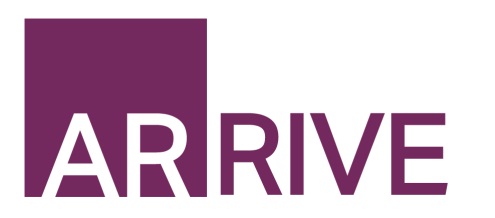 The ARRIVE Guidelines ChecklistAnimal Research: Reporting In Vivo ExperimentsCarol Kilkenny1, William J Browne2, Innes C Cuthill3, Michael Emerson4 and Douglas G Altman51The National Centre for the Replacement, Refinement and Reduction of Animals in Research, London, UK, 2School of Veterinary Science, University of Bristol, Bristol, UK, 3School of Biological Sciences, University of Bristol, Bristol, UK, 4National Heart and Lung Institute, Imperial College London, UK, 5Centre for Statistics in Medicine, University of Oxford, Oxford, UK.
The ARRIVE guidelines. Originally published in PLoS Biology, June 20101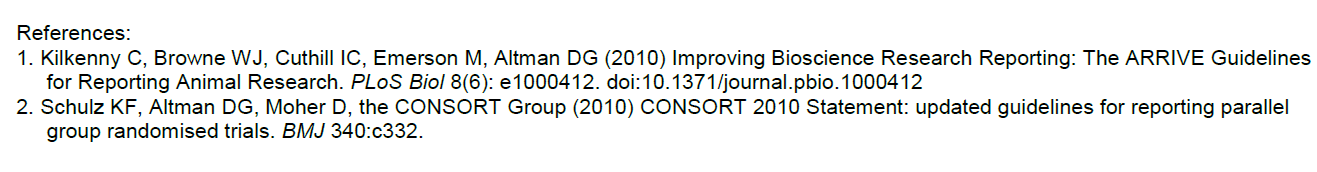 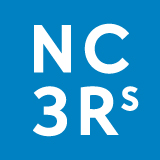 ITEMRECOMMENDATIONSection/
Paragraph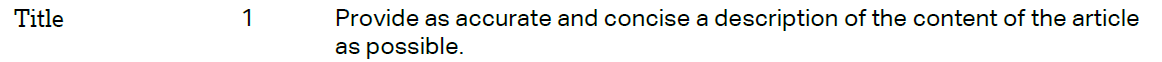 Title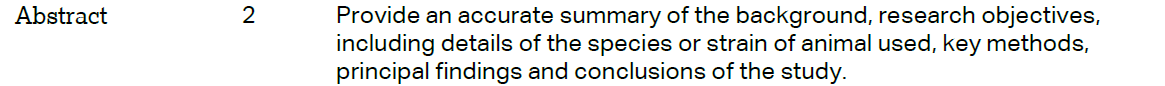 AbstractINTRODUCTIONINTRODUCTIONINTRODUCTION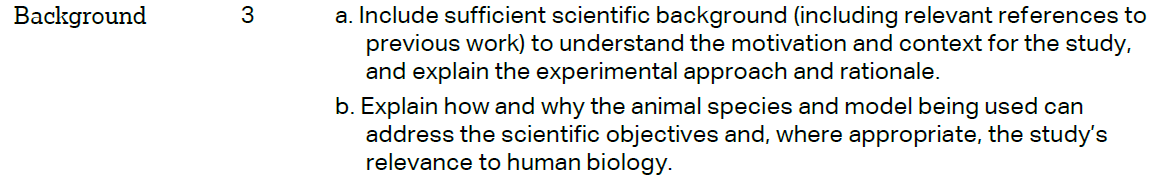 Paragraphs 1-4Paragraphs 1-2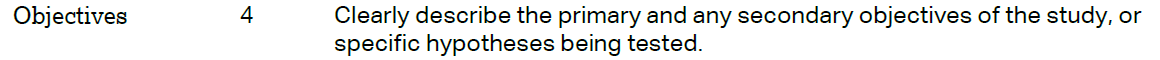 Paragraph 5METHODSMETHODSMETHODS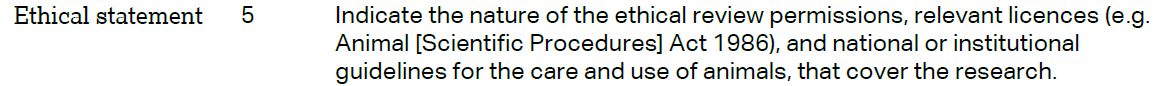 Paragraph 1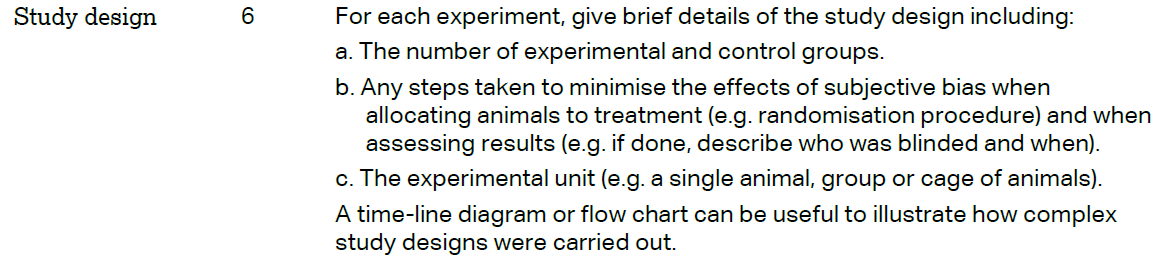 Paragraph 1Paragraph 3Paragraph 3Figure 1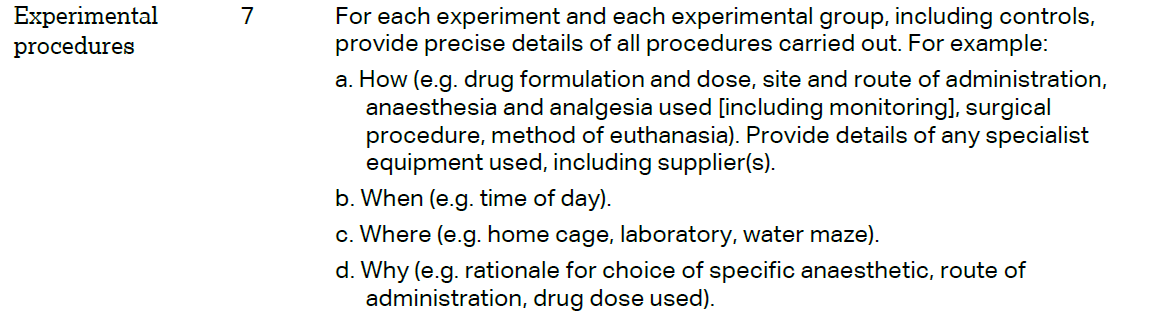 Paragraphs 1-3Paragraph 3Paragraph 3Paragraph 1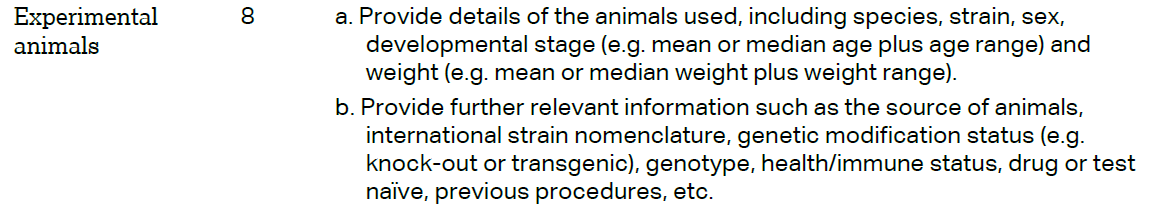 Paragraph 1Paragraph 1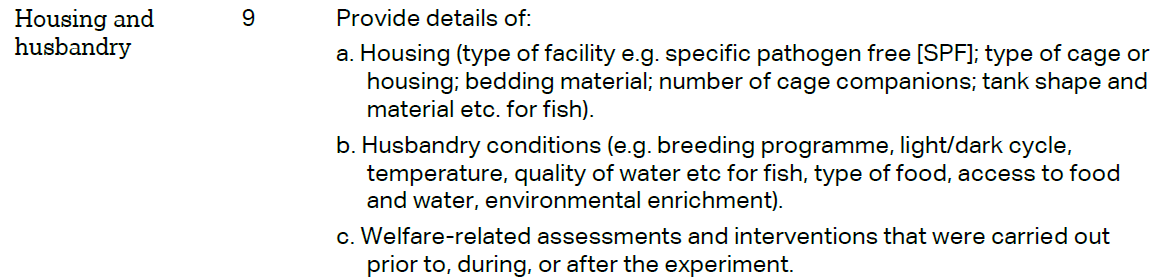 Paragraph 1Paragraph 1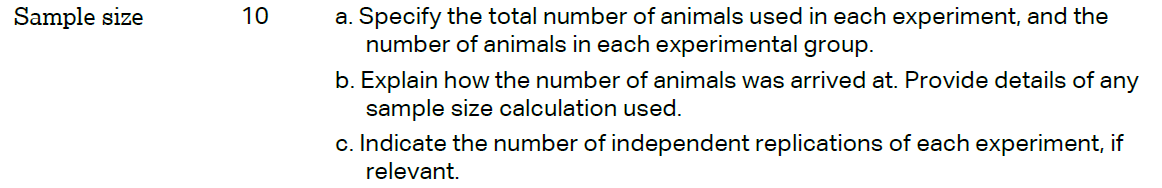 Paragraph 1Paragraph 1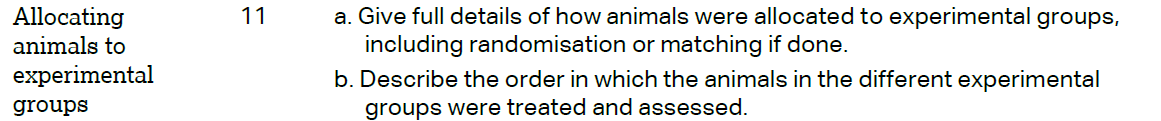 Paragraph 1Paragraph 1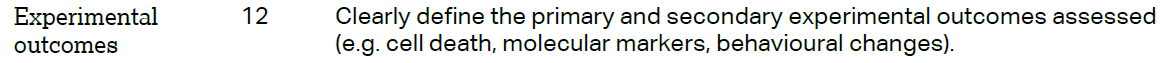 Paragraph 3Paragraph 3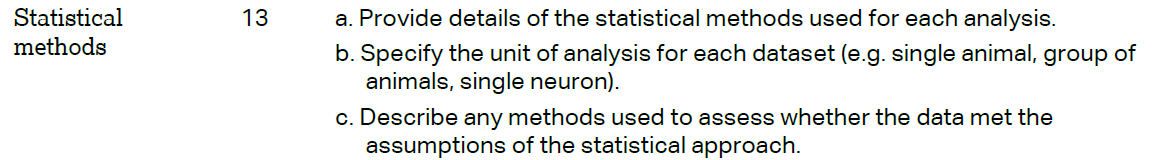 Paragraph 9Paragraph 9RESULTS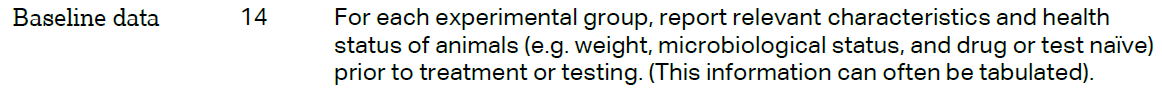 Paragraph 1Paragraph 1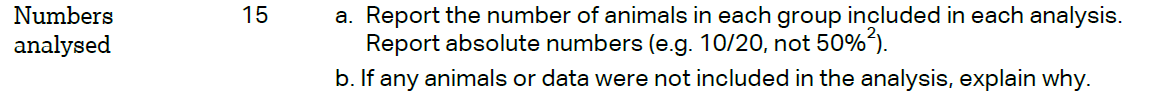 Paragraphs 1-3Paragraphs 1-3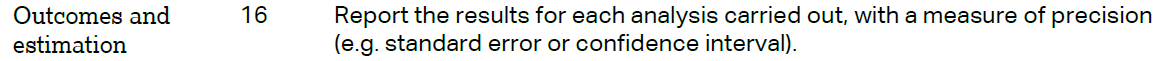 Paragraphs 1-11Paragraphs 1-11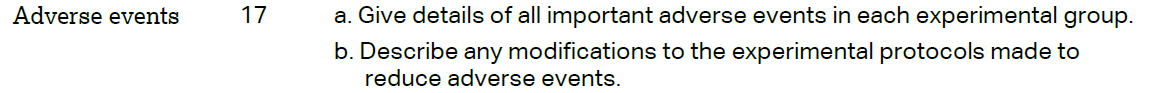 Paragraph 1N/AParagraph 1N/ADISCUSSION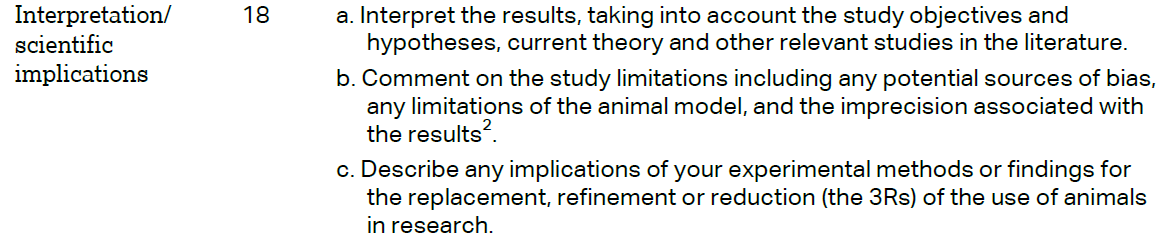 Paragraphs 1-7Paragraph 7Paragraph 1Paragraphs 1-7Paragraph 7Paragraph 1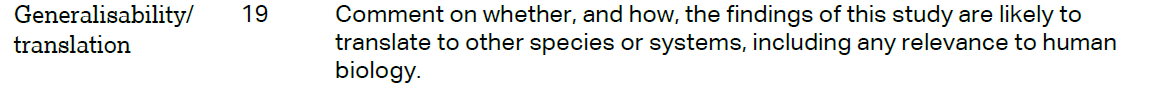 Paragraphs 2-6Paragraphs 2-6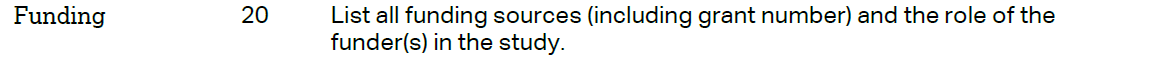 Declaration